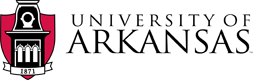 321 Administration Building, Fayetteville, Arkansas 72701Phone: 479.575.2551    Fax: 479.575.4158June 8, 2017RE:  Intent to Award - RFP #638704, NCAA Agreed Upon Procedures ReviewTo All Respondents:The University of Arkansas Procurement Division has received the official recommendation of award from the evaluation committee elected to review the proposals requested for the NCAA Agreed Upon Procedures Review RFP.  The recommendation for award extends to Beall Barclay & Company.  The proposal due date was May 5, 2017.Respectfully, this letter of “Intent to Award” serves as notification that contract negotiations will commence with the successful vendor with the ultimate goal of a Purchase Order/Contract to be issued by the University of Arkansas.The University of Arkansas is thankful for the attention of each respondent, and for the time and effort expended in responding to the RFP.  We encourage and appreciate the participation of our vendor community.  Thank you for your interest and participation.Best Regards,Ellen FergusonEllen FergusonProcurement Coordinatorellenf@uark.edu  http://procurement.uark.edu/ 